Antrag für einen Zuschuss in Höhe von 750 € aus dem Kleinprojektefonds Interreg VI A Deutschland-NederlandSubsidieaanvraag voor een bedrag van € 750 uit het kleinprojectenfonds Interreg VI A Deutschland-NederlandAlles auf Deutsch oder Niederländisch ausfüllen. /
Vul alles in het Duits of Nederlands in.Mit Einreichung des Antrages bestätige ich / Door deze aanvraag in te dienen, bevestig ik------------------------------------------------------------------------------------------------------------Ort und Datum / Plaats en datum			Name und Unterschrift Antragsteller*in /
                                                                                                   Naam en handtekening aanvragerIhre Organisation vor Ort: / Uw organisatie ter plaatse:Unterstützt durch: / Mede mogelijk gemaakt door:Projektname/Projectnaam:Datum der Aktivität/ Datum van de activiteit:Antragsteller*in/AanvragerOrganisation/Organisatie:Straße/VersandadressePLZ, Ort /Straat/verzendadresPostcode, plaats:Kontaktperson/Contactpersoon:E-Mail-Adresse/E-mailadres:Telefon/Telefoon:Vereins-/Handelsregisternummer/
KVK-nummer:Organisationsform/Organisatievorm: Öffentlich/Publiek                 Privat/PrivaatName Kontoinhaber*in/Naam Rekeninghouder:	Bankverbindung Organisation/ Bankrekening organisatie (IBAN):Partner(Organisation, Anschrift, Kontaktperson, E-Mail-Adresse, Telefon, Vereins-/Handelsregisternummer / Organisatie, adres, contactpersoon, e-mailadres, telefoon, KVK-nummer)
Organisationsform/Organisatievorm1. Öffentlich/ Publiek Privat/Privaat2. Öffentlich/ Publiek Privat/Privaat3. Öffentlich/ Publiek Privat/Privaat1. Projektbeschreibung (Inhalt, Ziele, Zielgruppen, Aktivitäten, Gebiet(e), erwartete Anzahl Teilnehmer*innen/Besucher*innen usw.) / Projectbeschrijving (Inhoud, doelen, doelgroepen, activiteiten, gebied(en), verwacht aantal deelnemers enz.)  (max. 500 Wörter/woorden)2. Wie wird genau grenzüberschreitend zusammengearbeitet? / Hoe verloopt de grensoverschrijdende samenwerking precies?(max. 200 Wörter/woorden)3. Geplante Publizitätsmaßnahmen (bitte ankreuzen und/oder ergänzen) Bitte beachten Sie bei Publikationen die Verpflichtung zur Veröffentlichung von Logos und des Förderhinweises (siehe Erläuterung letzte Seite).Geplande publiciteitsmaatregelen (aankruisen en/of invullen)Let op de verplichting tot publicatie van logo's en de subsidiereferentie voor publicaties (zie toelichting op laatste bladzijde). Presseberichte/Persberichten (verpflichtend/verplicht) Broschüre, Flyer / Brochure, flyer Pressekonferenz/Persconferentie Aktivitäten (z.B. Symposium, Workshops, Austausch usw.)
     Activiteiten (bijv. symposium, workshops, uitwisseling enz.) Öffentliche Veranstaltungen (z.B. kostenlos zugängliche Events, Konzerte,
     Ausstellungen)
     Openbare evenementen (bijv. gratis toegankelijke evenementen, concerten,
     tentoonstellingen) Social Media (z.B./bijv. Facebook, Instagram, Twitter, LinkedIn) Sonstige/Andere: ____________________________4. Kategorie Ihres Projektes (bitte eins ankreuzen) / Categorie van uw project (één aankruisen a.u.b.)   A. Grenzüberschreitende Begegnungen / Grensoverschrijdende ontmoetingenAustausch im nicht beruflichen/behördlichen Kontext / Uitwisseling in een niet-professionele contextDauer von in der Regel einem Tag / Duur van meestal één dagFestgelegter Teilnehmer*innenkreis / Bepaalde groep deelnemers   B. Grenzüberschreitende Netzwerktreffen / Grensoverschrijdende
            netwerkvergaderingenAustausch im beruflichen/behördlichen Kontext / Uitwisseling in een professionele contextDauer von in der Regel einem Tag / Duur van meestal één dagFestgelegter Teilnehmer*innenkreis / Bepaalde groep deelnemers   C. Grenzüberschreitende Veranstaltungen / Grensoverschrijdende evenementenÖffentliche Veranstaltungen (mit und ohne Eintritt) / Openbare evenementen (met en zonder toegang)Dauer von in der Regel einem Tag / Duur van meestal één dagdie Richtigkeit und Vollständigkeit der Angaben. den zweckgebundenen Einsatz der Förderung für die im Antrag geschilderte(n) Aktivität(en).nach Abschluss des Projektes den geforderten Nachweis gemäß Zusageschreiben zu erbringen. die Einhaltung der Interreg VI A-Förderbedingungen und der Allgemeinen Nebenbestimmungen für Zuwendungen zur Projektförderung im Rahmen des Interreg VI A-Programms Deutschland-Nederland (ANBest Interreg DE-NL). Dieses Dokument ist zu finden in der Rubrik Downloads auf der Interreg VI A-Programmwebsite www.deutschland-nederland.eu.bei Veranstaltungen, in Veröffentlichungen oder auf angeschafften Gegenständen auf die Förderung durch das Interreg VI A-Programm Deutschland-Nederland hinzuweisen und das vor-geschriebene Logo zu verwenden.die Kenntnisnahme, dass bei nicht ordnungsgemäßer Verwendung der Fördermittel, diese in vollem Umfang von der entsprechenden Euregio zurückverlangt werden können.dass der Eigenbeitrag nicht aus weiteren europäischen Mitteln besteht.meine Zustimmung zur Erhebung und Verarbeitung der für die Förderung erforderlichen Daten im Rahmen der datenschutzrechtlichen Bestimmungen (DSGVO Einwilligung). Weitere Hinweise zur Datenschutz-Grundverordnung finden Sie unter www.eur-lex.europa.eu.de juistheid en volledigheid van de verstrekte informatie.het geoormerkte gebruik van de subsidie voor de in de aanvraag beschreven activiteit(en).het vereiste bewijs te leveren volgens de toezeggingsbrief na voltooiing van het project.het voldoen aan de subsidiebepalingen van Interreg VI A en aan de Algemene aanvullende bepalingen bij subsidies ter ondersteuning van projecten in het kader van het Interreg VI A-programma Deutschland-Nederland (ANBest Interreg DE-NL). Dit document is te vinden in de rubriek Downloads van de website van het Interreg VI A-programma www.deutschland-nederland.eu.naar de subsidie door het Interreg VI A-programma Deutschland-Nederland te verwijzen bij evenementen, in publicaties of op aangekochte voorwerpen en het voorgeschreven logo te gebruiken.de kennisneming dat bij oneigenlijk gebruik van de subsidie deze volledig van de respectieve Euregio kan worden teruggevorderd.dat de eigen bijdrage niet uit andere Europese middelen bestaat.mijn toestemming voor het verzamelen en verwerken van de voor de subsidie vereiste gegevens in het kader van de bepalingen van het gegevensbeschermingsrecht (toestemming algemene verordening gegevensbescherming). Nadere informatie over de algemene verordening gegevensbescherming is te vinden op www.eur-lex.europa.eu. 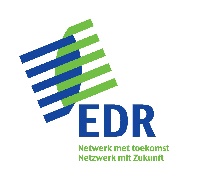 Ems Dollart Region
Postfach 1202
26828 Bundeoder/of
Bunderpoort 14
9693 CJ Bad Nieuweschans
+31 597206000
kpf@edr.eu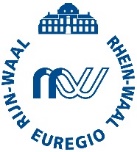 Euregio Rhein-Waal
Emmericher Str. 24	
47533 Kleve	
oder/of
Postbus 220	
7040 AE ’s Heerenberg
+49 282179300
kpf@euregio.org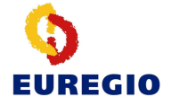 EUREGIO	
Enscheder Str. 362
48599 Gronau
+49 256207020oder/ofGronausestraat 1258-1260
7534 AV Enschede
+31 534605151
kpf@euregio.eu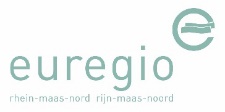 euregio rhein-maas-nord
Konrad-Zuse-Ring 6
41179 Mönchengladbach
+49 21616985-511
kpf@euregio-rmn.de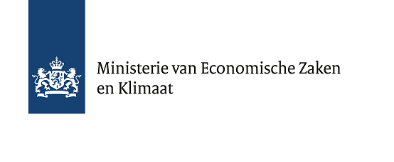 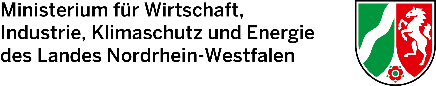 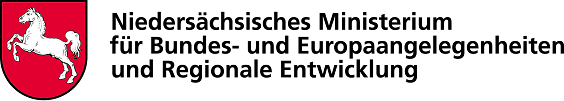 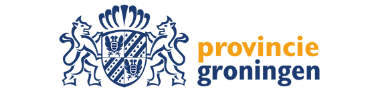 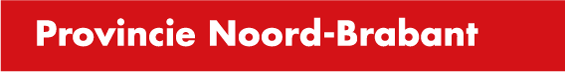 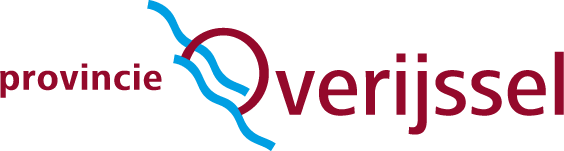 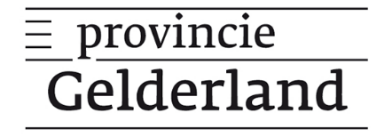 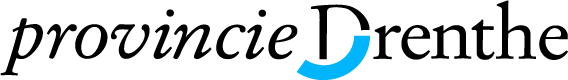 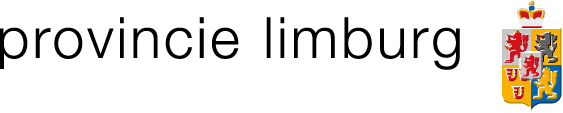 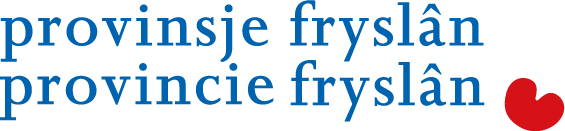 